Appendix 1Appendix 2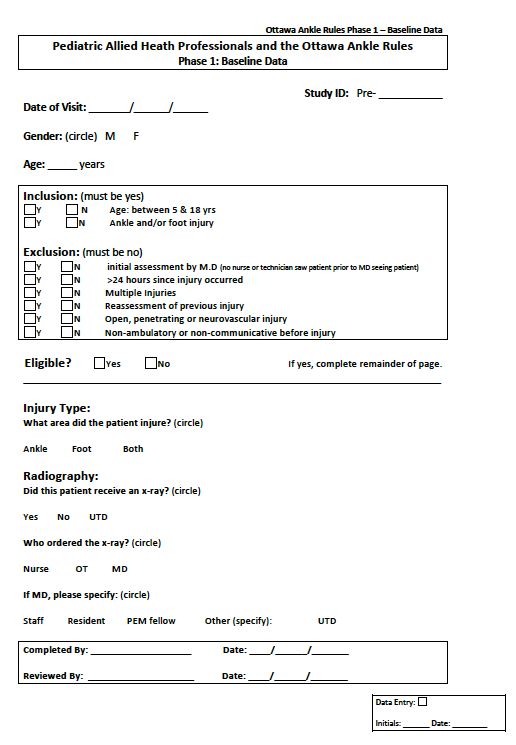 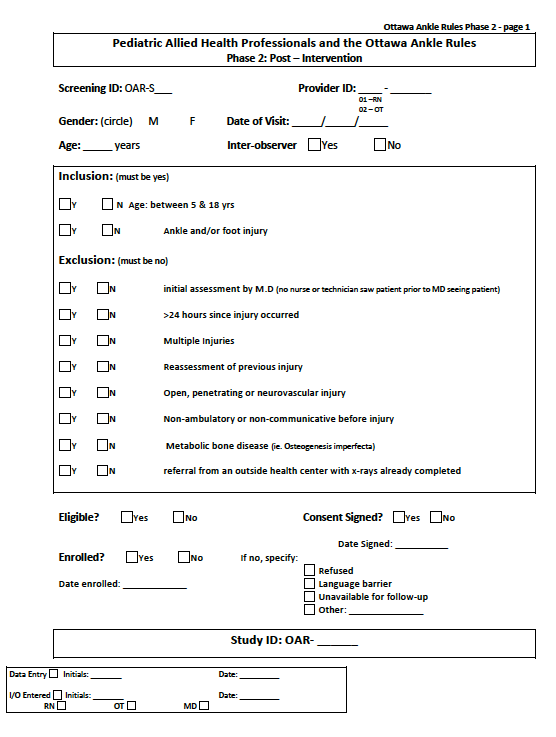 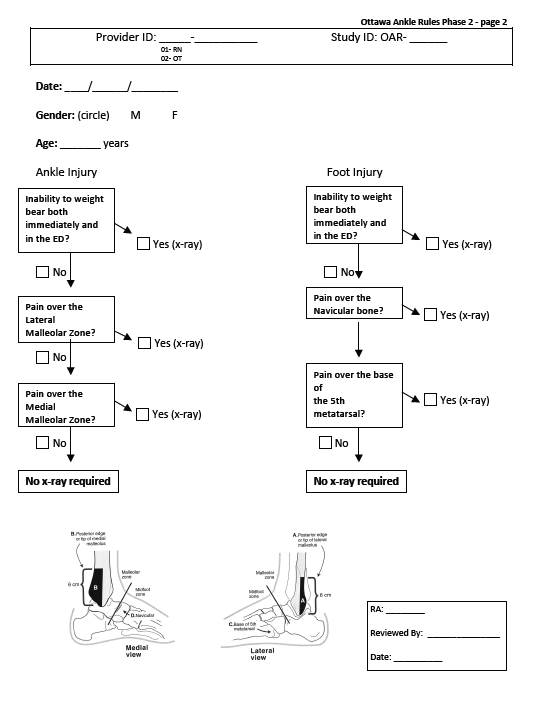 